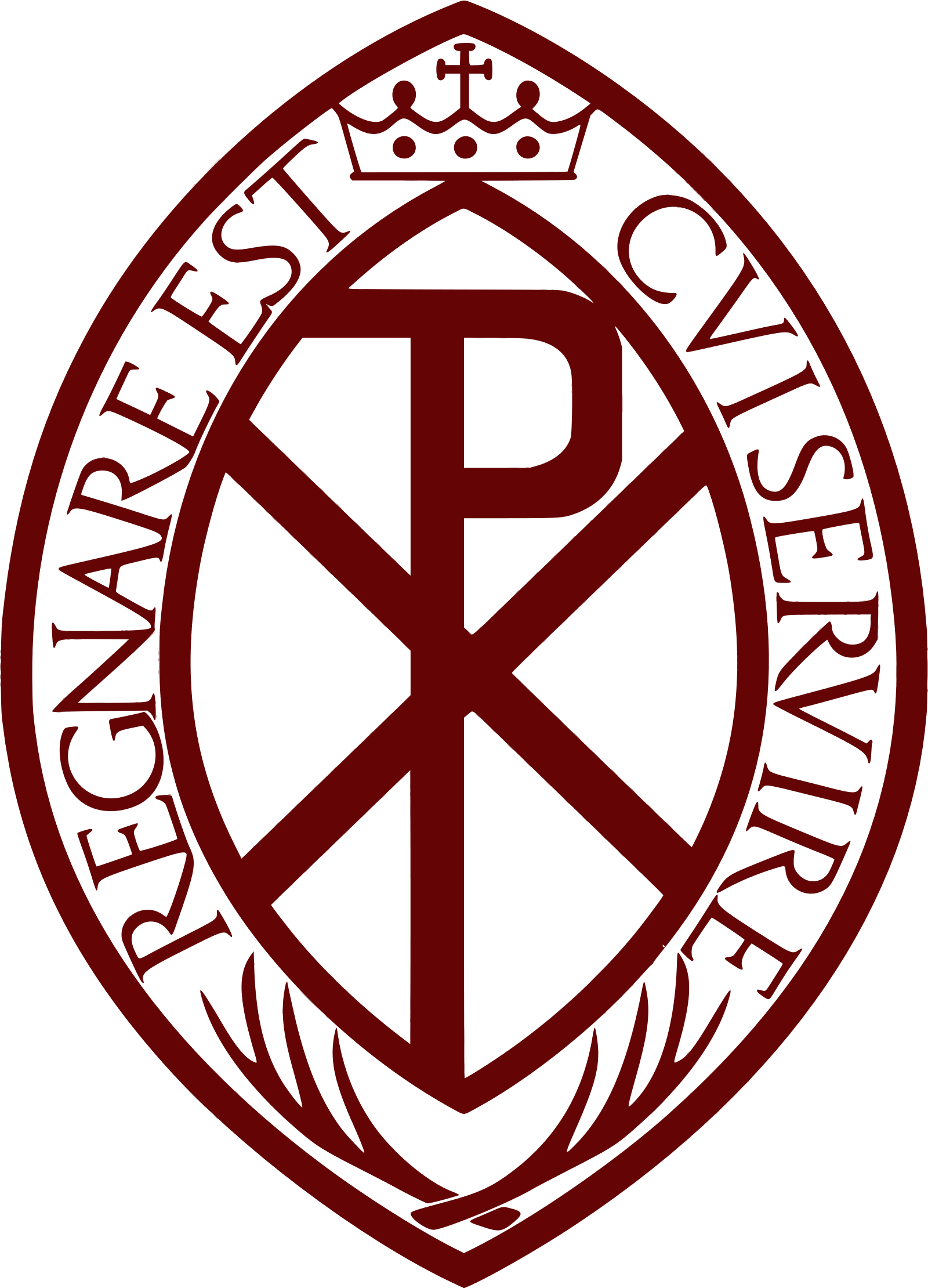 ELECTIONS TO THE CENTRAL COUNCIL – November 2021To: THE HONORARY SECRETARY       ARCHCONFRATERNITY OF ST STEPHEN       PO Box 568, London WC1A 1YTTo nominate members for the Central Council you must have your nominees’ permission and they must understand the commitment of attending Central Council meetings on the second Tuesday of each month at 7pm (except August). The Central Council meets at St. Thomas of Canterbury Church, 60 Rylston Road, Fulham, London SW6 7HW (about 10 minute walk from Fulham Broadway Underground Station on the District Line) and also via Microsoft Teams.The following places are up for election at the 2021 AGM. Please use a separate form for each nomination.I,…………………………………………………………Tel No……………………………………. of ……………………………………………………. Parish wish to make the following nomination for election to the Central Council:-Honorary PresidentName: ……………………………….. Tel No ….…………...… of ………..………………………….. ParishI agree to be nominated as Honorary President of the Archconfraternity of St StephenSigned…………………………………………………………                 Date…………………………………                                                   CV: Please tell us a little about yourself and what you feel you can offer to the Central Council as Honorary PresidentRecommendation by Parish Priest: Name:…………………………… signed:……………………………THIS FORM TO BE RETURNED TO secretary@guildofststephen.org  BY MONDAY 22nd NOVEMBER 2021